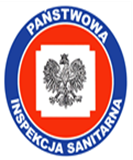         Powiatowa Stacja Sanitarno-Epidemiologiczna                                  w Świdniku                            Al. Lotników Polskich 1                                      21-045 Świdnik                                    Z A P R A S Z A             na wystawę o tematyce:                                           „Bezpieczne Grzybobranie”    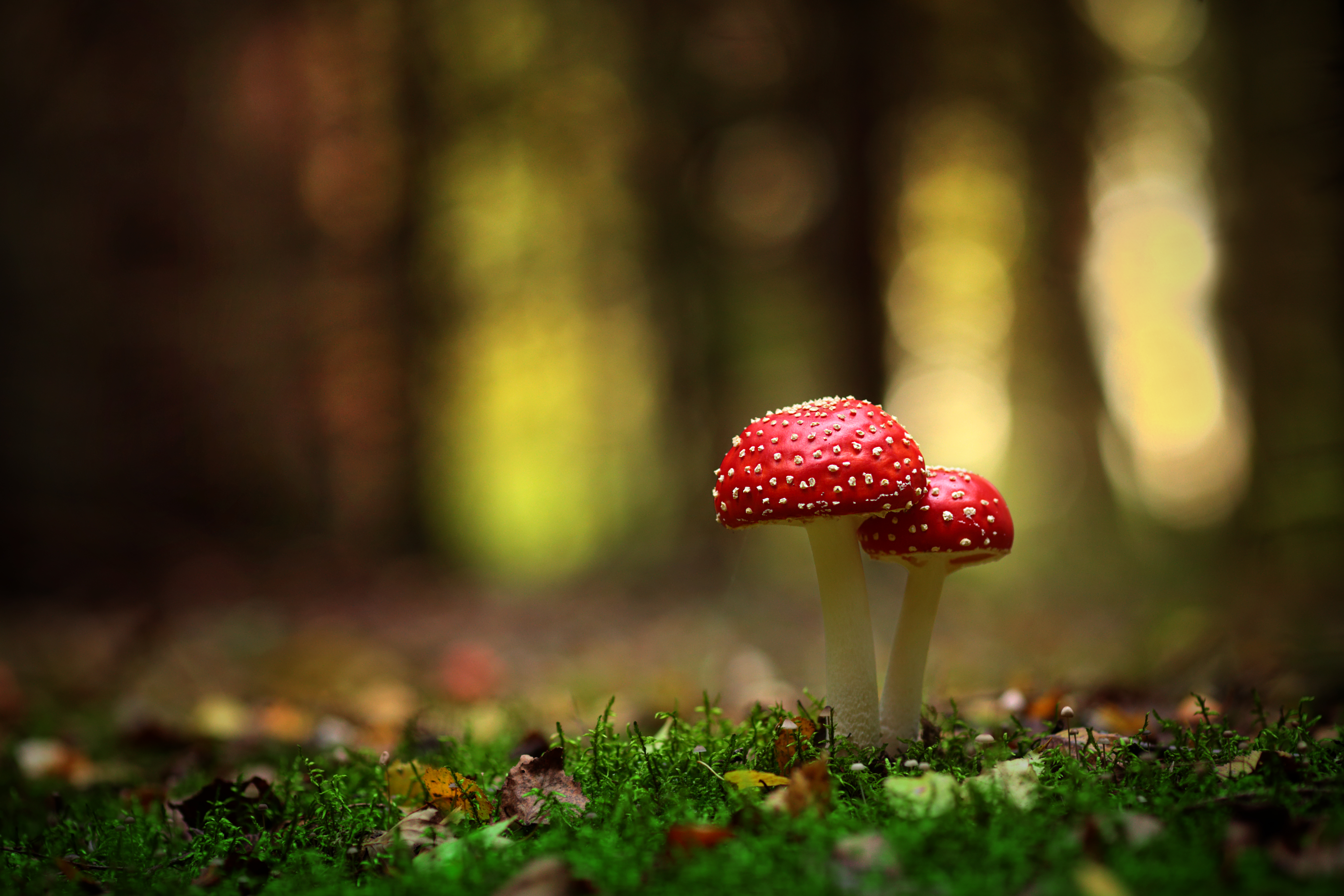                                               9 października 2023 r. godz. 11.00Podczas wystawy:Okazy  grzybów jadalnych i trujących.Porady klasyfikatorów grzybów świeżych, w tym możliwość uzyskania atestów  niezbędnych do  sprzedaży grzybów świeżych.                    Nr telefonu  kontaktowego  PSSE w Świdniku (0-81) 745-56-10 e-mail: psse.swidnik@sanepid.gov.pl